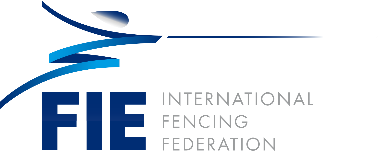 Ana Irene Delgado Guerra (PAN)EDUCATIONNEW YORK UNIVERSITY SCHOOL OF LAW, New York, New York LL.M., (in General Studies). May, 2006.Editor of the International Law and Policy Journal at the University of New York, 2005–2006.New York University Leonard N. Stern School of Business, New York, New York Advanced Professional in Law and Business, June 2005–May 2006.Santa Maria La Antigua UNIVERSITY (USMA), city of Panama, Republic of Panama.
B.Sc. in Law and Political Sciences
Summa cum laude. Top of the class at the School of Law and Political Science and second place in the university graduate promotion. USMA 2004.Florida State University, cty of Panama, Republic of Panama. B.Sc in International Affairs with specialization in Economics. December 2004.Cumulative GPA:  3.33GPA in Major: 3.75.
Honors: Dean’s List, Fall 2000 – Spring 2002.UNIVERSIDAD DE DELAWARE, Introduction to the American legal system and legal English, Newark, Delaware. March 2004.South Bend, Indiana LANGUAGE INSTITUTE. English courses and legal English. 1999.Beaver College, (University of Arcadia), Pennsylvania, USA. First semester, 2000.Colegio Las Esclavas del Sagrado Corazón de JesUs. High school degree in sciences and literature. First place of honour.French Institute ALIANZA FRANCESA of Panama and French Institute Alliance Française of Paris. Study of the French language.DISTINCTIONAPEDE distinction to sponsor annual convention. 2010 and 2011; Ministry of Education of Panama. The Guillermo Andreve Award. 2000; Business and Professional Women’s Club of El Dorado. Young Value 1998 - Recognition to merit, effort and achievement; Tenth Interscholastic Declamation Contest "María Olimpia de Obaldia”, first place. 1998, Catholic Schools Floral Games, speech contest, third place. 1998, National “Medio Pollito” Children's Stories Competition, Honorable mention, 1993.PUBLICATIONSLiterary article: University Magazine (USMA), 2000; Journalistic contribution, “Cocuyo Child” magazine, published by the University of Panama, “El Viaje de Margarita”. Collection of children's stories, National Institute of Culture (INAC).ACADEMIC ACHIEVEMENTSAwarded as "Graduate of the Year 2012" at the University of New York, USA; editor of the Journal of International Law and Policy at the University of New York, 2005–2006; represented Panama as part of the team that participated in the “Phillip C. Jessup International Law Moot Court Competition”, in Washington D.C. This was the first time Panama participated in this competition, in March, 2002; First place of honour at the high school graduation, awarded a scholarship to college; USMA Literature Club, 2000-2004; participation in various legal seminars on commercial, banking, administrative, constitutional, intellectual property, maritime, labor, family, civil and criminal law; admitted by the following universities for graduate law school program: Georgetown and New York University.PROFESSIONAL EXPERIENCECurrently working on environmental, women’s empowerment and sports laws in Panama.Senator, Republic of Panama, 2019-2024. International Relations, Panama Canal and Infrastructure and Indigenous Affairs Commissions.Ambassador Extraordinary and Plenipotentiary and General Consul of the Republic of Panama to the United Kingdom of Great Britain and Northern Ireland.Ambassador of the Republic of Panama to the Republic of Ireland.Permanent Representative of Panama to the International Maritime Organization, based in London. Member of the Board of Governors of the World Maritime University based in the city of Malmo, Sweden.Advisor and member of the board to Franco Panama School in PanamaPartner at the firm Solis, Endara, Delgado and Guevara (SOLENDEG), from August 2006 until present.General Manager of the Radio Emporium Radio Group integrated by Fabulosa Estereo, Tropi Q, Power92 and Radio Ancon, 2003-2005.ORGANIZATIONSElected member of Board of Directors of New York University President of New York University Law School Alumni Chapter in PanamaVice President of International Maritime University AssemblyElected as member of the Board of Directors of the Latin America and Caribbean Friendship with the People’s Republic of China Federation, 2009 until present.Board of Directors of the Panamanian Association of Friendship with China (APACHI), 2007-2009 as Secretary; 2011 until present as Vice-President.Board of Directors, Panamanian Bar Association, 2007-2009.Unionists Lawyers' Movement (MAG).Board of Directors (Counsel) to the Panama Chamber of Commerce and IndustriesAdvisor for the Legal Affairs Committee of the Panamanian Association of Business Executives (APEDE).Director of a number of national and international companies related to trade and industryAppointed counsel to the Pan American Fencing Confederation (CPE)SPORT ACHIEVEMENTSMember of Panama National Team Bolivarian Sports Games, Trujillo, Peru, November 2013; Represented Panama at the Fencing World Championships in Budapest, Hungary, 2013; Coupe d'Europe à l'epee feminine, March 23rd, 2013, Naples, Italy. Position number six in Europe; Represented Panama at the Fencing World Championships in Valencia, Venezuela (1998), Gdansk, Poland (2001) and Antalya, Turkey (2002); numerous medals won at the international level representing Panama; 6th Central American Games, Honduras, 1997, silver and bronze medals; 18th Central American and the Caribbean Games, Maracaibo, Venezuela; Bolivarian Sports Games, Ecuador, 2001 silver and bronze medals; sub-national champion junior and senior categories for fencing, 1997-2001.TRAINING CAMPSSelected as guest by the International Fencing Federation to training camps in Havana, Cuba (1998) and Bucharest, Romania (2002); participation in the regional training camp on modern mentathlon, hosted by the U.S. Modern Pentathlon Association (UIPM), San Antonio, Texas, 1997.LAW SEMINARSAttended many National and International Law Seminars and conferences.SOCIAL AND COMMUNITY WORKCommunity work for Panamanian Indian communities such as Kunas and Wounan, La Providencia Foundation, Panama; Health and nutrition aid to Panama East less privileged communities, La Providencia Foundation, Panama; organized folklore, dance and painting workshops for juniors and youth, La Providencia Foundation, Panama; participation as part of the Media Committee in the National Campaign for the Rescue of the Civic Values; social assistance to remote rural and indigenous communities, 2004; seminar to train community legal promoters (40 hours), 2003; social work for legal assistance to women's groups in marginalized areas of the province of Panama, 2003; collaborated as reader for Panama to break the world record for the Quijote, Panama Council, 2003.HOBBIESFencing (epee), currently member of UK Lansdowne Club and actively training as a hobby.Equestrian, running, golf.Dance: Flamenco dance, Grupo Alandaluz, city of Panama, 2001-2011; Classical ballet, Teresa Mann Academy, city of Panama, 1990-1997; classical ballet, Ruffo Cholewa Academy, city of Panama, 1986-1989.